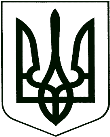 У К Р А Ї Н АКОРЮКІВСЬКА МІСЬКА РАДАЧЕРНІГІВСЬКА ОБЛАСТЬР І Ш Е Н Н Я(восьма сесія восьмого скликання)__ серпня 2021 року                       м. Корюківка                                  № __-8/VІІIПро затвердження технічноїдокументації з нормативноїгрошової оцінки земельної ділянкиРозглянувши клопотання ПрАТ «ВФ Україна» щодо затвердження технічної документації з нормативної грошової оцінки земельної ділянки площею 0,0400 га, яка розташована в адміністративних межах (за межами населених пунктів) Корюківської міської ради, Чернігівської області, враховуючи рекомендації постійної комісії міської ради з питань житлово-комунального господарства, регулювання земельних відносин, будівництва та охорони навколишнього природного середовища, керуючись ст. 23 Закону України «Про оцінку земель», ст. 26 Закону України «Про місцеве самоврядування в Україні»,міська рада вирішила: 1.Затвердити технічну документацію з нормативної грошової оцінки земельної ділянки площею 0,0400 га, для розміщення та експлуатації об’єктів і споруд телекомунікацій, яка розташована в адміністративних межах (за межами села Прибинь) Корюківської міської ради, Чернігівської області, та перебуває в користуванні (на умовах оренди) ПрАТ «ВФ Україна». Кадастровий номер земельної ділянки 7422487000:03:002:00002. Нормативна грошова оцінка земельної ділянки на дату оцінки становить 11 389 грн. 22 коп. (шістсот одинадцять тисяч триста вісімдесят дев’ять гривень 22 копійки).	2. Контроль за виконанням даного рішення покласти на постійну комісію міської ради з питань житлово-комунального господарства, регулювання земельних відносин, будівництва та охорони навколишнього природного середовища. Міський голова                                                                          Р.АХМЕДОВПОГОДЖЕНО:Начальник відділу земельних ресурсів та комунального майна виконавчого апарату міської ради                              		          Т.СКИБАНачальник юридичного відділу – державний реєстратор виконавчого апарату міської ради                                 			І.ВАЩЕНКО 